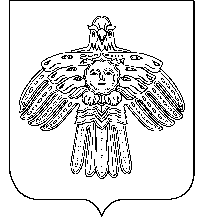 «УЛЫС  ОДЕС»  КАР  ОВМÖДЧÖМИНСА  СÖВЕТСОВЕТ  ГОРОДСКОГО  ПОСЕЛЕНИЯ  «НИЖНИЙ  ОДЕС»              ____________________________________________________________________КЫВКÖРТÖДРЕШЕНИЕ«14» декабря 2018 года                                                                     № XXII - 92«О внесении изменений в Решение Совета городского поселения «Нижний Одес» от 19.10.2017 года №XII-55 «Об утверждении Правил благоустройства и санитарного содержания территории муниципального образования городского поселения «Нижний Одес» Руководствуясь Федеральным законом от 06.10.2003 N 131-ФЗ «Об общих принципах организации местного самоуправления в Российской Федерации», Уставом муниципального образования городского поселения «Нижний Одес»Совет городского поселения «Нижний Одес» РЕШИЛ:Внести в приложение к решению Совета городского поселения «Нижний Одес» от 19.10.2017 года №XII-55 «Об утверждении Правил благоустройства и санитарного содержания территории муниципального образования городского поселения «Нижний Одес» следующие изменения:       1.1  Пункт 24 изложить в следующей редакции:«24. Отходы производства и потребления (далее - отходы) - вещества или предметы, которые образованы в процессе производства, выполнения работ, оказания услуг или в процессе потребления, которые удаляются, предназначены для удаления или подлежат удалению в соответствии с настоящим Федеральным законом;- твердые коммунальные отходы - отходы, образующиеся в жилых помещениях в процессе потребления физическими лицами, а также товары, утратившие свои потребительские свойства в процессе их использования физическими лицами в жилых помещениях в целях удовлетворения личных и бытовых нужд. К твердым коммунальным отходам также относятся отходы, образующиеся в процессе деятельности юридических лиц, индивидуальных предпринимателей и подобные по составу отходам, образующимся в жилых помещениях в процессе потребления физическими лицами.»1.2. Подпункт 9 пункта 69 изложить в следующей редакции:«9)  участие в организации деятельности по сбору (в том числе раздельному сбору) и транспортированию твердых коммунальных отходов;»1.3. Подпункт 5 пункта 124изложить в следующей редакции: «5)  Организацию вывоза (транспортирование) и размещение (обработку, утилизацию, обезвреживание) отходов из мест сбора и временного хранения ТКО осуществляет региональный оператор. 	1.4. Подпункт 6 пункта 124 исключить.	1.5. Пункт 134 изложить в следующей редакции:«134.  В случае обнаружения места складирования твердых коммунальных отходов, объем которых превышает 1 куб. метр, на земельном участке, не предназначенном для этих целей (далее - место несанкционированного размещения твердых коммунальных отходов), информация  об этом, направляется региональному оператору».2. Настоящее решение вступает в силу со дня официального опубликования в информационном бюллетене «Нижнеодесский Вестник».    Глава городского поселения «Нижний Одес» - председатель Совета  поселения                                                       Н.П. Чистова                                                                             